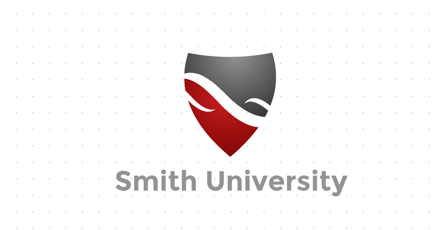 							Jennifer L. UberOffice of Disability Servicesjuber@smithu.edu610-561-2222CONFIDENTIAL INFORMATIONTo:       Dr. Charles JohnsonFrom:   Jennifer L. Uber, Assistant Director of Disability ServicesDate:   June 5, 2017RE:     Academic Accommodations John Baker, P00614393, has a documented disability and is enrolled in your class, MAT 100 62 FALL, 2017.  This student will need accommodations to ensure equal access to our educational programs as guaranteed by law. This information is confidential and should not be shared without the consent of the student.Based on my evaluation of the documentation, the following accommodations would be appropriate:Alternative format textbooks/written materialAudio recording of class lecturesComputer for essay testsCopy of lecture notesExcuse spelling errors for in-class writing assignments and exams, when not essential to course requirementsExtended Time: One-and-one-half (1.5x) standard time for testingExtended Time: Double (2.0x) standard time for testingExtensions of deadlines, when requested in advance. Instructors must provide no more than a 7-day extension per request. Contact ODS with any questions.Face front of class so that student can read lips during class lecturesDistraction-reduced setting for exams—Provided by the Learning CommonsFlexibility with attendance (no more than double the class attendance policy). Student understands that they are responsible for making up the work missed. Instructors of classes with labs and of Clinical programs should contact ODS to discuss further.Laptop/iPad (provided by the student) for in-class notes and/or written assignmentsLarge print for handouts and exams. Enlarge to size 		 font.Preferential seating in classPriority registrationProvide written copy of oral directions given for assignmentsScribe for exams or Scantron sheets—Make arrangements with the Learning Commons 3 days in advanceService animal will be accompanying student to classSign Language Interpreter/CART services in classSpeech to text software for exams (i.e., Dragon Naturally Speaking)Spell-checker/Dictionary for in-class writing assignments and examsTest read aloud to student—Make arrangements with the Learning Commons 3 days in advanceText to speech software for exams (i.e., Read & Write Gold)Use of a calculator, when not determining developmental progressUse of a formula sheet for math and science exams. Student written; Instructor approved.Volunteer notetaker for class when requested. Instructor should help facilitate request for volunteer notetaker. Contact ODS if no volunteer can be located.These accommodations will assure that the student is evaluated on their knowledge and ability, not the limitations imposed by the disability. Please note, however, that the presence of a student with a disability in your course does not suggest that grading policies should be lowered.Thank you for your cooperation and support in providing an equal educational opportunity for students with disabilities. If you have any questions about the appropriateness of these accommodations, please call me at 484-237-6251 or email me at juber@smithu.edu.